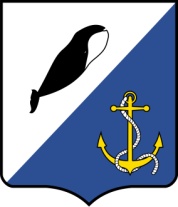 АДМИНИСТРАЦИЯ ПРОВИДЕНСКОГО ГОРОДСКОГО ОКРУГАПОСТАНОВЛЕНИЕ В связи с приведением муниципальных нормативных правовых актов в соответствие действующему законодательству, Администрация Провиденского городского округаПОСТАНОВЛЯЕТ:Считать утратившими силу:Постановление Администрации Провиденского муниципального района от  25 января 2011 г. № 26 «Об утверждении Административного регламента Управления социальной политики администрации Провиденского муниципального района по предоставлению муниципальной услуги «Обеспечение условий для развития на территории муниципального района физической культуры и массового спорта»;Пункт 2 постановления Администрации Провиденского городского округа от 09 июня 2016 г. № 142 «О внесении изменений в отдельные постановления администрации Провиденского муниципального района»;Пункт 2 постановления Администрации Провиденского городского округа от 22 июня 2016 г. № 155 «О внесении изменений в отдельные постановления администрации Провиденского муниципального района»; Постановление Администрации Провиденского муниципального района от  24 января 2011 г. № 18 «Об утверждении Административного регламента Управления социальной политики администрации Провиденского муниципального района по предоставлению муниципальной услуги «Создание условий для организации досуга и обеспечения жителей района услугами организации культуры»;Пункт 9 постановления Администрации Провиденского муниципального района от 22 ноября 2013 г. № 193 «О внесении изменений и дополнений в  отдельные постановления администрации Провиденского муниципального района»;Пункт 1 постановления Администрации Провиденского городского округа от 09 июня 2016 г. № 142 «О внесении изменений в отдельные постановления администрации Провиденского муниципального района»;Пункт 1 постановления Администрации Провиденского городского округа от 22 июня 2016 г. № 155 «О внесении изменений в отдельные постановления администрации Провиденского муниципального района»;2. Обнародовать настоящее постановление в информационно-телекоммуникационной сети «Интернет» на официальном сайте Провиденского городского округа www.provadm.ru.3. Настоящее постановление вступает в силу с момента обнародования.4. Контроль за исполнением настоящего постановления возложить на Управление социальной политики (Альшевская В.Н.)Подготовила:								Красикова Е.А.Согласовано:								Альшевская В.Н.Разослано: дело, УСПот 24 августа 2017 г.№ 269пгт. ПровиденияО признании утратившими силу отдельных муниципальных нормативных правовых актов Администрации Провиденского муниципального районаГлава АдминистрацииС.А.Шестопалов